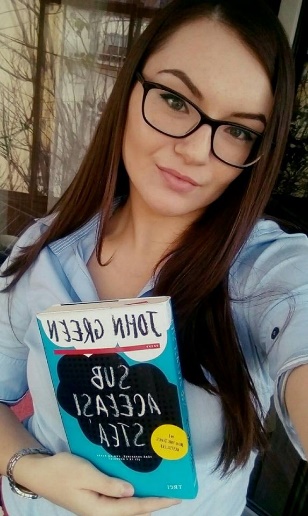    Hazel Grace ou la lutte contre le destin      Hazel Grace, l’héroïne du roman « Sous la même étoile » de John Green  est une adolescente de 16 ans qui est atteinte d'une maladie grave. La jeune fille lutte avec la maladie,  ses poumons étant aidés par l'oxygène reçu d'un cylindre qu’elle porte partout.      La vie de la fille changera quand, envoyée par sa mère dans un groupe de soutien, elle rencontre Augustus Waters, lui aussi malade, mais qui lui montre qu'il y a beaucoup de choses dont il vaut se réjouir dans la vie et que chaque moment doit être vécu au maximum.      J’aime vraiment le personnage Hazel parce qu’elle fait preuve d’une puissance incroyable en essayant de faire face à une maladie qui la déchire et s’attache  d’Augustus lui-même souffrant. Tombant amoureuse de lui, elle découvre une nouvelle beauté de la vie qui, malheureusement s’assombrit vers la fin du roman quand le jeune meurt tué par la maladie. (Maria Meteş, XIe C) Hazel Grace sau lupta cu destinul                                                                                                                        Hazel Grace, eroina romanului “Sub aceeaşi stea” de John Green este o adolescentă de 16 ani, care este diagnosticată cu o boală grea. Tânăra luptă cu boala, plămânii ei find ajutaţi de oxigenul primit dintr-o butelie pe care o cară cu ea peste tot.     Viaţa fetei se va schimba atunci când, trimisă de mama ei într-un grup de suport, îl întâlneşte pe Augustus Waters, şi el bolnav, dar care îi arată că există multe lucruri de care merită să te bucuri în viaţă şi că fiecare clipă trebuie trăită la maxim.         Ȋmi place foarte mult personajul Hazel, deoarece dă dovadă de o putere incredibilă atunci când încearcă să facă faţă bolii care o macină şi se apropie de Augustus şi el suferind. Ȋndrăgostindu-se de acesta, ea descoperă o nouă frumuseţe a vieţii care se va întuneca din nou spre finalul romanului când tânărul moare răpus de boală.